Сумська міська радаВиконавчий комітетРІШЕННЯ	З метою контролю за веденням фінансово-господарської діяльності підприємств комунальної власності територіальної громади м. Суми, згідно з рішенням виконавчого комітету Сумської міської ради від 28.09.2015 № 530 «Про затвердження Порядку складання, затвердження та контролю за виконанням фінансових планів підприємств комунальної власності територіальної громади міста Суми», керуючись пунктом 4 пункту «а» статті 27 Закону України «Про місцеве самоврядування в Україні», виконавчий комітет Сумської міської ради 					ВИРІШИВ: Інформацію начальника відділу інформаційних технологій та комп’ютерного забезпечення (Бєломар В.В.) про результати моніторингу основних показників фінансово – господарської діяльності комунального підприємства «Інфосервіс» Сумської міської ради за 2017 рік взяти до відома (додається).Затвердити звіт про виконання фінансового плану комунального підприємства «Інфосервіс» Сумської міської ради за 2017 рік.Міський голова								О.М. ЛисенкоБєломар В.В. Розіслати: згідно зі списком розсилки Лист узгодженнядо проекту рішення виконавчого комітету Сумської міської ради«Про затвердження звіту про виконання фінансового плану комунального підприємства «Інфосервіс» Сумської міської ради за 2017 рік »Додаток до рішення виконавчого комітету 								від                                    №Моніторинг основних показників фінансово-господарської діяльності комунального підприємства «Інфосервіс» Сумської міської ради за 2017 рікНачальник відділуінформаційних технологій та комп’ютерного забезпечення Сумської міської ради						В.В. Бєломар Список розсилки Рішення виконавчого комітету «Про затвердження звіту про виконання фінансового плану комунального підприємства «Інфосервіс» Сумської міської ради за 2017 рік»Начальник відділуінформаційних технологій та комп’ютерного забезпечення Сумської міської ради						В.В. Бєломар 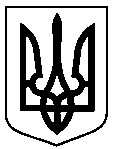 Проект          оприлюднено                                  «___»____________2018 р.від                           №         Про затвердження звіту про виконання фінансового плану комунального підприємства «Інфосервіс» Сумської міської ради за 2017 рікДиректор комунального підприємства «Інфосервіс» Сумської міської ради                          О.В. ДяговецьГоловний юрисконсульт комунального підприємства «Інфосервіс» Сумської міської ради                          К.В. ЯковенкоНачальник відділу інформаційних технологій та комп’ютерного забезпечення Сумської міської ради                            В.В. БєломарДиректор департаменту фінансів, економіки та інвестицій Сумської міської ради                          С.А. ЛиповаНачальник відділу протокольної роботи та контролю Сумської міської ради                         Л.В. МошаНачальник правового управління Сумської міської ради                           О.В. ЧайченкоЗаступник міського голови, керуючий справами виконавчого комітету Сумської міської ради                          С.Я. ПакСекретар Сумської міської ради                             А.В. Баранов№з/пПоказникипланфактВідсоток виконання1.Усього доходів (тис. грн)1376,04088,32972.Операційні витрати (тис. грн) у т/ч1324,04010,6303Матеріальні затрати34,01146,13371Витрати на оплату праці944,01967,8208Відрахування на соціальні заходи205,0429,9210Амортизація134,0251,7188Інші операційні витрати7,0215,130733.Податок на прибуток від звичайної діяльності9,00-04.Чистий прибуток (збиток)50,077,7155Відрахування частини чистого прибутку1,00,8805.Сплата поточних податків та обов’язкових платежів до бюджету480,0813,62170в т.ч. податок на прибуток9,00-06.Середня зарплата штатного працівника , грн.3008,307100,65236,07.Середня чисельність штатних працівників, чол.618300№з/пНазвапідприємства, установи, організаціїПрізвище І.П.керівникаПоштовата електронна адресиНеобхіднакількістьпримірниківрішення1.Відділ інформаційних технологій та комп’ютерного забезпечення Сумської міської радиБєломар В.В.viktor.belomar@smr.gov.ua12.Комунальне підприємство «Інфосервіс» Сумської міської радиДяговець О.В.kpinfo.sumy@gmail.com13.Департамент фінансів, економіки та інвестицій Сумської міської радиЛипова С.А.mfin@smr.gov.ua1